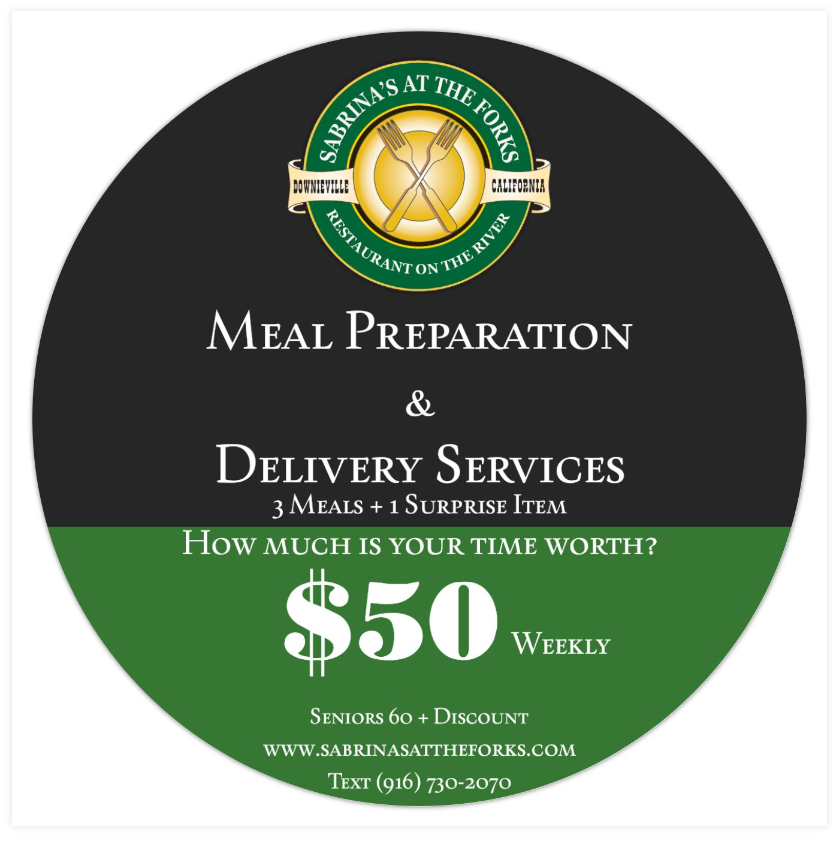 Week of March 6, 2023MenuGramma Marsha’s Tri Tip Sunday Dinner USDA Tri Tip with bearnaise sauce; stuffed mushrooms made with sausage, spinach, parmesan, and fresh herbs; twice-baked potatoes mixed with cheese, sour cream, and chives; and a Better Than Bag Salad, Eco-Box Salad – Traditional with ranch dressing and a slice of bread to toast.  (Gramma Marsha’s original Sunday meal included a Gin and Tonic and cheese bread.)Better Than Bagged Salad, Eco-Box Salad – Traditional includes organic mixed greens, cherry tomatoes, purple onions, and sunflower seeds.*We are introducing Better Than Bag Salad, Eco-Box Salads a new item coming soon to Sabrina’s Delicatessen Food Services. Our commitment to organic, locally sourced, and quality remain our priority. There will be a varietal of themes available such as, BLT, Capresse, Asian, Italian, Chef’s, Cobb, etc.. Meatloaf and Mushroom Gravy Traditional meatloaf made with ground beef and a sweet and tangy glaze topping served with mashed potatoes and mushroom gravy, and green beans. Italian Sausage Potato Bake & No Pasta Minestrone Soup Gourmet Sausage baked with potatoes, bell peppers, red onions, and green cabbage drizzled with mustard vinaigrette served with a no pasta minestrone soup made with beans, onions, garlic, celery, carrots, zucchini, cheese, and tomatoes served with a homemade crostino. Surprise Food Item - It’s a surprise! 